Nomination for the Overbeek Gold Medal 2023In 2005 ECIS created the Overbeek Gold Medal to acknowledge excellent careers in, and inspiring contributions to, the field of colloid and interface science. The Medal is awarded annually, the first one was awarded to J.Th.G. (Theo) Overbeek himself. The Overbeek Gold Medal is designed as an award that recognizes extended periods of scientific excellence. It should honour the candidate’s leadership and scientific excellence in the field of colloid and interface science.Deadline for receipt of nomination by ECIS Secretary: 30th April 2023Nominee's Name: _____________________________________________________________Present occupational title and institutional affiliation: ______________________________________________________________________________________________________________Professional Address: ______________________________________________________________________________________________________________________________________The nomination is made for the following five most influential publications (Title of article, authors, Journal, Volume, Pages, Year; please attach a pdf file of the articles):____________________________________________________________________________________________________________________________________________________________________________________________________________________________________________________________________________________________________________________________________________________________________________________________Please note: applications that do not comply precisely with the guidelines, or that refer to more than 5 articles will not be considered.Summary of reasons for your nomination (up to 1,000 words):  You may append a separate file.Name of Nominator: __________________________________________________________Position: ___________________________________________________Institutional Address: ______________________________________________________________________________________________________________________________________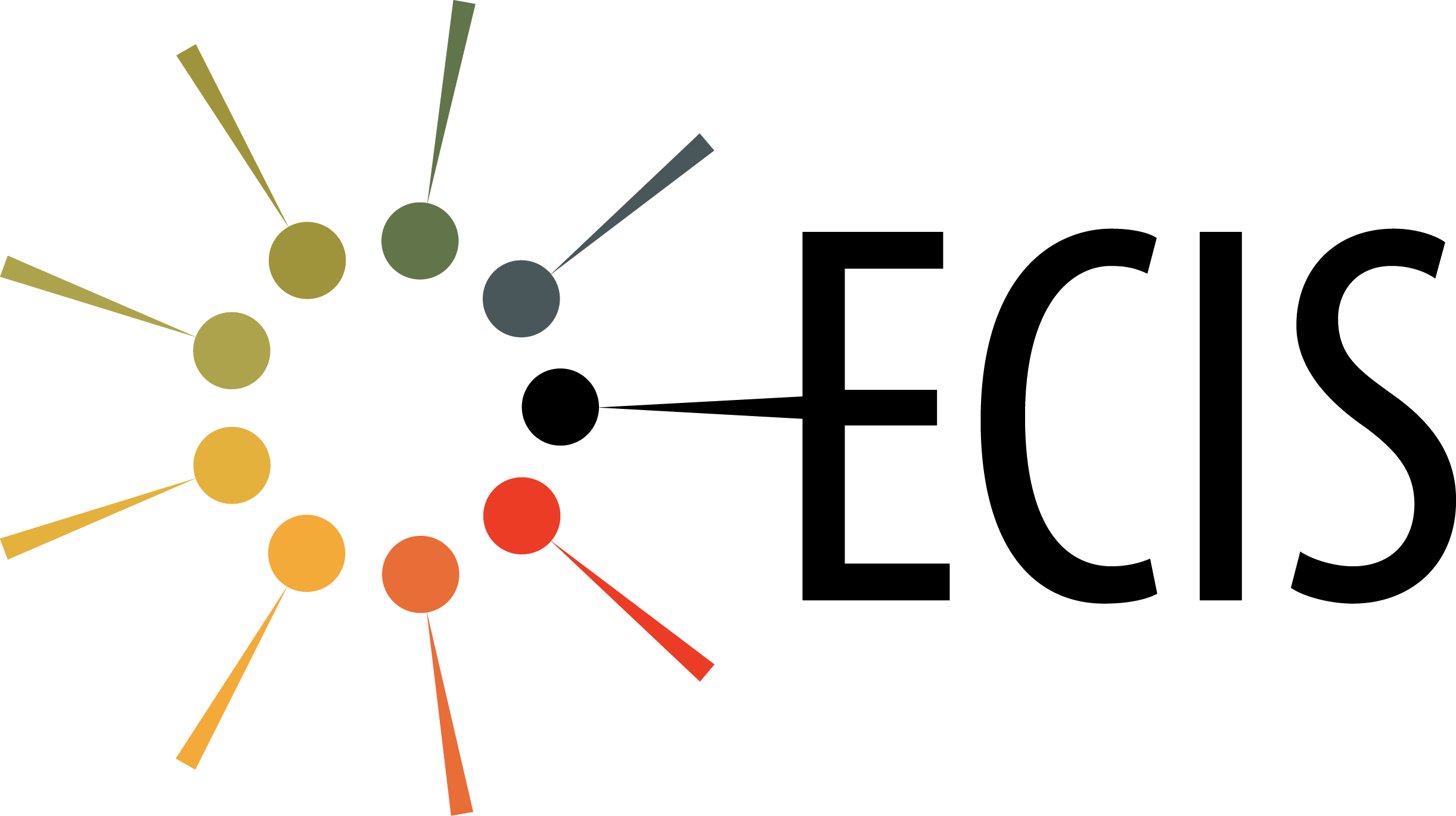 ECISEuropean Colloid and Interface SocietyProf. Pierandrea Lo Nostro
ECIS Secretary
Dept. Chemistry "Ugo Schiff" - Univ. of Florence
50019 Sesto Fiorentino (Firenze), Italy 
Phone: +39 055 457-3010 Email: pierandrea.lonostro@unifi.itWeb: www.ecis-web.euSkype: PLN1960